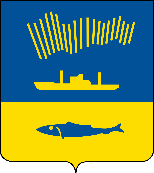 АДМИНИСТРАЦИЯ ГОРОДА МУРМАНСКАП О С Т А Н О В Л Е Н И Е                                                                                                                    №  В соответствии с пунктами 2 и 4 статьи 78.1 Бюджетного кодекса Российской Федерации, Федеральным законом от 06.10.2003 № 131-ФЗ «Об общих принципах организации местного самоуправления в Российской Федерации», Федеральным законом от 12.01.1996 № 7-ФЗ «О некоммерческих организациях», постановлением Правительства РФ от 18.09.2020 № 1492 «Об общих требованиях к нормативным правовым актам, муниципальным правовым актам, регулирующим предоставление субсидий, в том числе грантов в форме субсидий, юридическим лицам, индивидуальным предпринимателям, а также физическим лицам - производителям товаров, работ, услуг, и о признании утратившими силу некоторых актов Правительства Российской Федерации и отдельных положений некоторых актов Правительства Российской Федерации», Уставом муниципального образования город Мурманск и в целях реализации муниципальной программы города Мурманска «Развитие культуры» на 2018-2024 годы, утвержденной постановлением администрации города Мурманска от 13.11.2017 № 3603, п о с т а н о в л я ю: Внести в постановление администрации города Мурманска от 31.05.2021 № 1452 «Об утверждении порядка предоставления субсидии на финансовое обеспечение затрат, связанных с проведением культурно-массовых мероприятий некоммерческими организациями» следующие изменения:1.1. Пункт 4.2. приложения к постановлению изложить в новой редакции:«4.2. Получатель Субсидии в течение пяти рабочих дней с даты проведения культурно-массового мероприятия представляет в Комитет отчет о достижении значений показателей результативности и отчет об осуществлении расходов, источником финансового обеспечения которых является Субсидия, по форме в соответствии с приложением к типовой форме соглашения, утвержденной управлением финансов администрации города Мурманска.».1.2. Пункт 6.1. приложения к постановлению изложить в новой редакции:«6.1. Денежные средства, источником которых является Субсидия, подлежат расходованию исключительно в целях проведения культурно-массового мероприятия в соответствии с условиями извещения и соглашения.».Отделу информационно-технического обеспечения и защиты информации администрации города Мурманска (Кузьмин А.Н.) разместить настоящее постановление с приложением на официальном сайте администрации города Мурманска в сети Интернет.Редакции газеты «Вечерний Мурманск» (Хабаров В.А.) опубликовать настоящее постановление с приложением.Настоящее постановление вступает в силу со дня официального опубликования.Контроль за выполнением настоящего постановления возложить на заместителя главы администрации города Мурманска Левченко Л.М.Глава администрациигорода Мурманска                                                                                Е.В. Никора